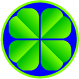 Photographic PermissionPhotographs of children are taken for school records and displays. On occasion, we would like to be able to use photographs in other ways.Please consider the following questions about the use of photographs and complete the permission slip accordingly.Please note that a photograph of your child will not appear anywhere outside of school with details of their full name. Name of Child: ………………………………………………………………Signed:……………………………………………….(parent/carer)Date:………………………………………………….Photographs may be used on the school website.  YESNOClass photographs taken each year will be available for parents / carers to buy.YESNOPhotographs may be used in school documents provided to people who are not current members of the school community, e.g. the school prospectus or publicity materials prepared by the school.YESNOOfficial photographs may be taken and used by the organisers of events in which my child participates, e.g. sports events; festivals; activities at schools and other venuesYESNOPhotographs may be used if school events are covered by the press, radio or television.YESNO